      Office of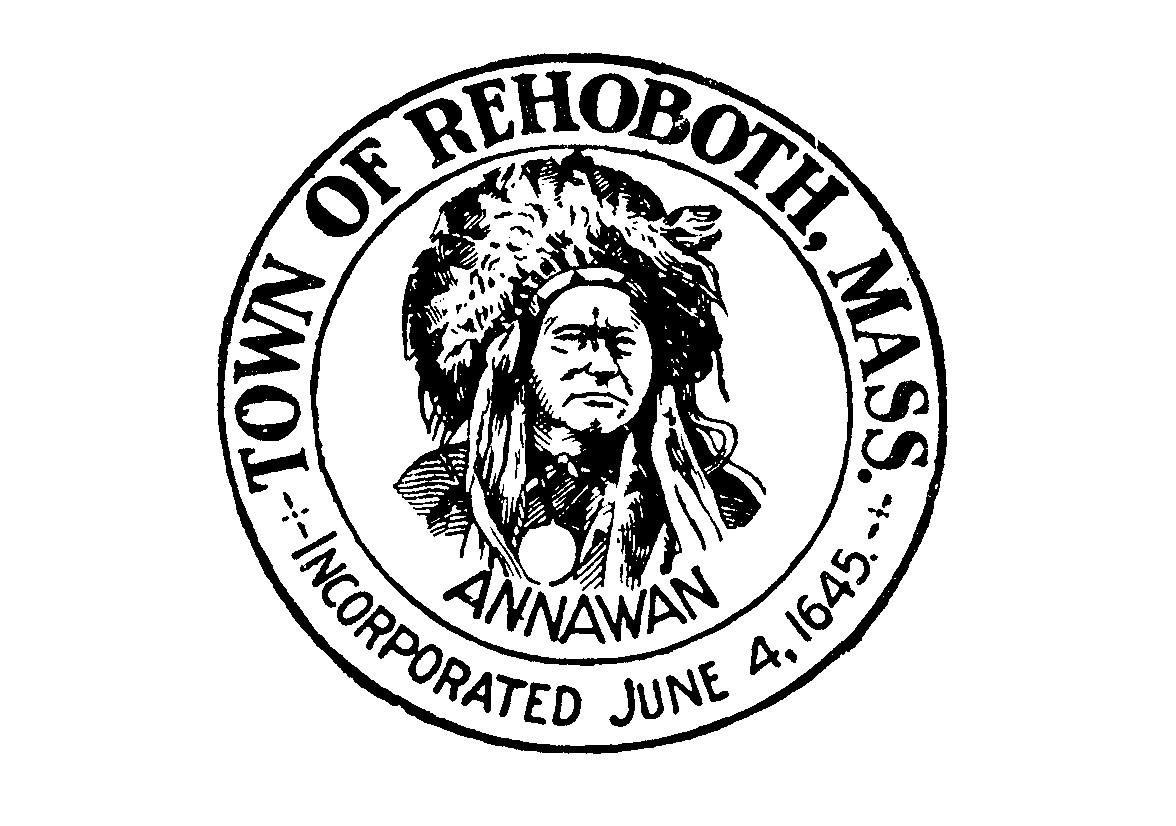    SELECTMEN  148 Peck Street							      	Tel.: (508) 252-3758Rehoboth, MA 02769						      		Fax: (508) 252-5342“In House Job Posting”Town OfficesAssessor’s OfficeAdministrative AidePosition:  	Administrative AideHours:  	Full-time 36 hour per week Clerical Union Position with benefitsPay Rate:	According to AFSCME Union ContractThe Town of Rehoboth is seeking applicants for a full-time Administrative Aide to support the Assessor’s Office. The qualified individual will handle the administrative functions of the Assessor’s Office and a variety of administrative and clerical functions in conjunction with the Assessor’s Office and the Administrative Assessor. Required qualifications: High school graduate or GED.Two years of office experience or completion of a business education above high school level, or any equivalent combination of education and experience.Strong oral and written communication skills including the ability to explain state and local regulations effectively to the public.Excellent organizational and time management skills. Strong computer skills including working knowledge of typical office software. Knowledge of MUNIS and VISION software is a plus, but not required.Ability to perform work with attention to detail and a high level of accuracy.Knowledge of relevant town and state ordinances, regulations, policies and procedures.Excellent customer service skills including the ability to handle inquiries and/or complaints tactfully and effectively.Please forward resume and cover letter along with employment application to: Deborah Arruda, Interim Town Administrator, 148 Peck Street, Rehoboth, MA 02769 or by email to darruda@rehobothma.gov.  Applications will be accepted until November 1, 2021 by 4 PM or until the position is filled.Employment application may be found on the Town of Rehoboth website at www.town.rehoboth.ma.us.Affirmative Action/Equal Opportunity EmployerPosted:  October 15, 2021Post at:Town Offices and websiteHighway DepartmentSenior CenterPolice DepartmentFire Department